Об утверждении Устава муниципального учреждения «Управление административно-хозяйственного обеспечения»	Во исполнение постановления администрации Пучежского муниципального района от 25.10.2019 г. № 529-п «Об изменении типа и переименовании  муниципального бюджетного учреждения  «Агентство реформирования ЖКХ» в целях создания муниципального казенного учреждения, руководствуясь  решением Совета Пучежского муниципального района от 29.11.2010 № 58 «Об утверждении порядка создания, реорганизации, изменения типа и ликвидации учреждений  Пучежского муниципального района Ивановской области, а также утверждения уставов учреждений Пучежского муниципального района Ивановской области», п о с т а н о в л я ю:Утвердить Устав муниципального учреждения «Управление административно-хозяйственного обеспечения» в редакции согласно приложению.Директору МБУ «Агентство реформирования ЖКХ»  зарегистрировать настоящий Устав в налоговых органах в соответствии с действующим законодательством.Постановление главы администрации Пучежского муниципального района от 02.12.2003 № 367 «Об утверждении Устава муниципального учреждения «Агентство реформирования ЖКХ» в редакции постановлений от 01.12.2006 № 544, от 30.09.2010 № 438-п, от 23.12.2011 № 648-п, от 21.12.2016 № 673-п считать утратившими силу.Опубликовать настоящее постановление в «Правовом вестнике Пучежского муниципального района» и разместить на официальном сайте администрации Пучежского муниципального района в сети Интернет.Настоящее постановление вступает в силу с 01.01.2020 г.Контроль за исполнением настоящего постановления возложить на 
заместителя главы администрации Пучежского муниципального района Бабанова С.Г.Глава Пучежского муниципального района							И.Н. ШипковПриложение  к постановлению администрацииПучежского муниципального района                                                                                                                  от  23.12.2019  № 613-пУСТАВ муниципального учреждения «Управление административно-хозяйственного обеспечения»1. ОБЩИЕ ПОЛОЖЕНИЯ1.1. Муниципальное учреждение «Управление административно-хозяйственного обеспечения» (далее - Учреждение) создано в соответствии с постановлением администрации Пучежского муниципального района Ивановской области от 25.10.2019 г. № 529-п путем изменения типа и названия существующего муниципального бюджетного учреждения «Агентство реформирования ЖКХ». 1.2. Официальное полное наименование Учреждения: Муниципальное учреждение "Управление административно-хозяйственного обеспечения".Официальное сокращенное наименование Учреждения: МУ «Управление АХО».1.3. Организационно-правовая форма Учреждения: муниципальное учреждение, тип Учреждения – казенное.1.4. Учредителем Учреждения является Пучежский муниципальный район Ивановской области (далее – Пучежский муниципальный район). Функции и полномочия учредителя Учреждения (далее - Учредитель)  в соответствии  с постановлением администрации Пучежского муниципального района 25.10.2019 г. № 529-п осуществляет администрация Пучежского муниципального района Ивановской области.1.5. Собственником имущества Учреждения является Пучежский муниципальный район.1.6. Учреждение является юридическим лицом, имеет обособленное имущество, бюджетную смету, лицевые счета в органах казначейства, печать со своим наименованием, бланки, штампы. Взаимодействие Учреждения при осуществлении им бюджетных полномочий получателя бюджетных средств с главным распорядителем бюджетных средств, в ведении которого оно находится, осуществляется в соответствии с Бюджетным кодексом Российской Федерации.Функции главного распорядителя бюджетных средств выполняет администрация Пучежского муниципального района Ивановской области.1.7. Муниципальные контракты, иные договоры, подлежащие исполнению за счет бюджетных средств, Учреждение заключает от имени Пучежского муниципального района в пределах доведенных Учреждению лимитов бюджетных обязательств, если иное не установлено Бюджетным кодексом Российской Федерации, и с учетом принятых и не исполненных обязательств.1.8. Учреждение отвечает по своим обязательствам находящимися в его распоряжении денежными средствами. При недостаточности указанных денежных средств субсидиарную ответственность по обязательствам Учреждения несет собственник его имущества.1.9. Юридический адрес Учреждения: 155360, Российская Федерация, Ивановская область, Пучежский район, г. Пучеж, ул. Ленина, д. 27, офис 307.  Место нахождения Учреждения (фактический адрес): 155360, Российская Федерация, Ивановская область, Пучежский район, г.  Пучеж, ул. Ленина, д. 27, офис 307.2. ПРЕДМЕТ, ЦЕЛИ И ВИДЫ ДЕЯТЕЛЬНОСТИ УЧРЕЖДЕНИЯ2.1. Учреждение создано с целью административно-хозяйственного обеспечения деятельности органов местного самоуправления Пучежского муниципального района.2.2. Предметом деятельности Учреждения является использование и сохранность находящихся в оперативном управлении зданий, помещений; поддержание  в технически исправном состоянии и обеспечение бесперебойной работы оборудования и находящихся в нем устройств; выполнение работ и оказание услуг, направленных на содержание и обслуживание деятельности органов местного самоуправления Пучежского муниципального района, а также услуг по эффективной эксплуатации  закрепленного за ним на праве оперативного управления муниципального  имущества.2.3. Учреждение осуществляет свою деятельность в соответствии с законодательством Российской Федерации и Ивановской области, нормативными правовыми актами Пучежского муниципального района, настоящим Уставом.2.4. Для достижения цели, указанной в пункте 2.1. настоящего Устава, Учреждение осуществляет следующие основные виды деятельности:2.4.1. Обеспечивает сохранность зданий и прилегающих к ним территорий, другого движимого и недвижимого имущества, находящего в оперативном управлении Учреждения.2.4.2. Обеспечивает безопасность в зданиях органов местного самоуправления Пучежского муниципального района посредством организации деятельности Единой дежурно-диспетчерской службы Пучежского муниципального района.2.4.3. Организует разработку и предпринимает меры по обеспечению пожарной безопасности  в зданиях органов местного самоуправления Пучежского муниципального района в соответствии с законодательством РФ о пожарной безопасности.2.4.4. Организует и осуществляет текущее содержание (в том числе уборку и санитарно-гигиеническую обработку) и эксплуатацию закрепленного за Учреждением имущества, а также  сданного им в аренду или переданного в безвозмездное пользование.	2.4.5. Сдает в аренду и передает в безвозмездное пользование имущество, закрепленное за ним на праве оперативного управления, с согласия Учредителя.Организует своевременное проведение текущего, капитального ремонта зданий, помещений,  технических средств комплекса средств автоматизации, иного находящегося на балансе Учреждения имущества, а также проведение планово-предупредительного ремонта инженерного оборудования, содержание в технически исправном состоянии водопроводно-канализационных, тепловых сетей, электрооборудования.2.4.7. Организует транспортное обеспечение и сопровождение деятельности органов местного самоуправления Пучежского муниципального района.2.4.8. Обеспечивает эксплуатацию, техническое обслуживание и ремонт закрепленных за Учреждением транспортных средств.Исполняет функции заказчика на работы и услуги по эксплуатации, ремонту, реконструкции имущества, санитарному содержанию и благоустройству прилегающей территории.2.4.10. Заключает договоры (муниципальные контракты) с целью административно-хозяйственного обеспечения деятельности органов местного самоуправления Пучежского муниципального района.	2.4.11. Осуществляет контроль за соблюдением арендаторами договорных обязательств.2.5. Учреждение может осуществлять предпринимательскую и иную приносящую доход деятельность лишь постольку, поскольку это служит достижению целей, ради которых оно создано. 2.6. Учреждение может выполнять работы, оказывать услуги для граждан и юридических лиц за плату и на одинаковых при оказании однородных услуг условиях в порядке, установленном действующим законодательством Российской Федерации.2.7. Право Учреждения осуществлять деятельность, на которую в соответствии с законодательством Российской Федерации требуется специальное разрешение (лицензия), возникает у Учреждения с момента ее получения или в указанный в ней срок и прекращается по истечении срока ее действия, если иное не установлено законодательством Российской Федерации.3. ИМУЩЕСТВО И ФИНАНСОВОЕ ОБЕСПЕЧЕНИЕДЕЯТЕЛЬНОСТИ УЧРЕЖДЕНИЯ	3.1. Имущество Учреждения является муниципальной собственностью Пучежского муниципального района и может быть использовано только для осуществления целей деятельности Учреждения.3.2. Имущество Учреждения закрепляется за ним на праве оперативного управления. Право оперативного управления имуществом возникает с момента фактической передачи имущества, оформленной соответствующим актом приема-передачи.3.3. Учреждение владеет, пользуется, распоряжается закрепленным за ним имуществом в соответствии с его назначением, уставными задачами деятельности и в порядке, установленном действующим законодательством Российской Федерации. Учреждение не вправе отчуждать либо иным способом распоряжаться имуществом без согласия Учредителя.	3.4. Источниками формирования имущества Учреждения являются:- имущество, закрепленное за ним в установленном порядке на праве оперативного управления;- имущество, приобретенное за счет финансовых средств Учреждения;- добровольные имущественные взносы и пожертвования.	3.5. Имущество и средства Учреждения отражаются на его балансе и используются в соответствии с законодательством Российской Федерации.3.6. Учреждение в отношении имущества, находящегося у него на праве оперативного управления, обеспечивает его бухгалтерский учет, инвентаризацию, сохранность и несет бремя расходов на его содержание.В отношении закрепленного имущества Учреждение обязано:- эффективно использовать имущество, закрепленное за ним на праве оперативного управления;- обеспечивать сохранность и использование имущества строго по целевому назначению, надлежащий учет;- не допускать ухудшения технического состояния имущества (данное требование не распространяется на ухудшения, связанные с нормативным износом этого имущества в процессе эксплуатации и форс-мажорными обстоятельствами);- осуществлять капитальный и текущий ремонт имущества с возможным его улучшением в пределах выделенного финансирования;- осуществлять амортизацию и восстановление изнашиваемой части имущества;-  нести риск случайной гибели и порчи имущества.	3.8. Учредитель вправе изъять излишнее неиспользуемое либо используемое не по назначению закрепленное за Учреждением имущество.	3.9. Контроль за использованием по назначению и сохранностью имущества, закреплённого за Учреждением на праве оперативного управления, осуществляет Учредитель Учреждения. 	3.10. Учреждение осуществляет операции с бюджетными средствами через лицевые счета, открытые ему в органах казначейства.3.11. Финансовое обеспечение деятельности Учреждения осуществляется за счет средств бюджета Пучежского муниципального района на основании бюджетной сметы, утвержденной главным распорядителем бюджетных средств.3.12. Доходы, полученные от платных видов деятельности Учреждения, поступают в бюджет Пучежского муниципального района в соответствии с Бюджетным кодексом Российской Федерации. Расходование бюджетных средств производится Учреждением в порядке, установленном бюджетным законодательством РФ.3.13. Учреждение ведет бухгалтерский учет и статистическую (в том числе бюджетную) отчетность в установленном законодательством порядке.4. ОРГАНИЗАЦИЯ ДЕЯТЕЛЬНОСТИ И УПРАВЛЕНИЕ УЧРЕЖДЕНИЕМ4.1. Управление Учреждением осуществляется в соответствии с законодательством Российской Федерации, Ивановской области, нормативными правовыми актами Пучежского муниципального района, настоящим Уставом.4.2. Управление Учреждением осуществляется на основе единоначалия. Исполнительным органом Учреждения является его Директор.4.3. Главный бухгалтер назначается на должность Директором Учреждения. Директор имеет право передать часть своих полномочий главному бухгалтеру на период своего временного отсутствия.4. 4. К компетенции Учредителя в области управления Учреждением относится:- создание, реорганизация и ликвидация Учреждения;- утверждение Устава и вносимых в него изменений;- назначение и  освобождение от должности директора Учреждения, заключение и расторжение с ним трудового договора;- определение приоритетных направлений деятельности Учреждения, принципов формирования и использования имущества;- утверждение предельной штатной численности Учреждения;передача Учреждению муниципального имущества в оперативное управление, осуществление контроля за его сохранностью и использованием в соответствии с уставными целями и видами деятельности Учреждения;- осуществление контроля за организацией деятельности, поддержанием в Учреждении условий, необходимых для реализации уставных целей;- утверждение в установленном порядке бюджетной сметы Учреждения, годового отчета и бухгалтерского баланса (в качестве главного распорядителя бюджетных средств);- осуществление иных полномочий, относящихся к его компетенции.4.5. К компетенции Директора Учреждения относятся вопросы осуществления текущего руководства деятельностью Учреждения, за исключением вопросов, отнесенных действующим законодательством, нормативными правовыми актами Пучежского муниципального района к компетенции Учредителя Учреждения.4.6. Директор Учреждения в своей деятельности подотчетен  Учредителю.	4.7. Директор Учреждения выполняет следующие функции и обязанности по организации и обеспечению деятельности Учреждения:	4.7.1 действует от имени Учреждения без доверенности, представляет его интересы в органах государственной власти и местного самоуправления, коммерческих и некоммерческих организациях;	4.7.2 распоряжается имуществом Учреждения в соответствии с законодательством Российской Федерации и настоящим Уставом;	4.7.3 обеспечивает расходование бюджетных и внебюджетных средств по целевому назначению в соответствии с действующим законодательством и утвержденной бюджетной сметой Учреждения;	4.7.4 определяет структуру Учреждения по согласованию с Учредителем, согласовывает с ним штатное расписание;	4.7.5 издает приказы, обязательные для исполнения всеми работниками Учреждения;	4.7.6 осуществляет прием и увольнение работников Учреждения, утверждает должностные инструкции, несет ответственность за уровень квалификации работников Учреждения; 	4.7.7 обеспечивает рациональное использование имущества, в том числе финансовых средств, принадлежащих Учреждению;	4.7.8 является распорядителем финансов Учреждения, имеет право первой подписи;	4.7.9 организует бухгалтерский учет и отчетность, контролирует финансово-хозяйственную деятельность Учреждения;	4.7.10 обеспечивает составление и представление всей необходимой информации, отчетности и документации, связанной с деятельностью Учреждения;	4.7.11 в пределах своей компетенции несет ответственность за организацию защиты персональных данных и сведений, составляющих государственную тайну;	4.7.12 выполняет другие функции, вытекающие из настоящего Устава и трудового договора, не противоречащие действующему законодательству.5. ПРАВА, ОБЯЗАННОСТИ И ОТВЕТСТВЕННОСТЬ УЧРЕЖДЕНИЯ5.1. Учреждение имеет право:5.1.1. Самостоятельно осуществлять функции в соответствии с уставными целями и видами деятельности Учреждения.5.1.2. Совершать иные действия в соответствии с законодательством и настоящим Уставом.5.2 Учреждение обязано:5.2.1. Осуществлять деятельность Учреждения в соответствии с целями и видами деятельности Учреждения, установленными настоящим Уставом.5.2.2. Обеспечивать сохранность и эффективное использование муниципального имущества, а также соблюдать установленный законодательством Российской Федерации порядок отчуждения и списания пришедшего в негодность имущества, находящегося в Учреждении на праве оперативного управления.5.2.3. Своевременно представлять бюджетную и статистическую отчетность, в том числе Учредителю и уплачивать налоги в порядке и размерах, установленных законодательством Российской Федерации.5.2.4. Добросовестно выполнять обязательства в соответствии с заключенными договорами и муниципальными контрактами.5.2.5. Обеспечивать соблюдение трудовых прав и гарантий работников Учреждения в порядке, установленном законодательством Российской Федерации.5.2.6. Составлять отчетность о результатах своей деятельности и об использовании закрепленного за ним муниципального имущества в соответствии с общими требованиями, установленными действующим законодательством Российской Федерации и муниципальными правовыми актами Пучежского муниципального района.5.2.7. Выполнять иные обязанности, установленные законодательством Российской Федерации и настоящим Уставом.5.3.  За неисполнение или ненадлежащее исполнение своих обязанностей Учреждение несет установленную законодательством Российской Федерации ответственность.6. РЕОРГАНИЗАЦИЯ, ИЗМЕНЕНИЕ ТИПА, ЛИКВИДАЦИЯ УЧРЕЖДЕНИЯ	6.1. Решение о реорганизации, изменения типа Учреждения, его ликвидации принимается Учредителем.6.2. Учреждение может быть реорганизовано в порядке, предусмотренном федеральными законами, муниципальными правовыми актами Пучежского муниципального района или по решению суда.6.3. Изменение типа Учреждения осуществляется в порядке, установленном федеральными законами и муниципальными правовыми актами Пучежского муниципального района.6.4. Принятие решения о ликвидации и проведение ликвидации Учреждения осуществляются в порядке, установленном администрацией Пучежского муниципального района Ивановской области.6.5. Имущество Учреждения, оставшееся после удовлетворения требований кредиторов, а также имущество, на которое в соответствии с федеральными законами не может быть обращено взыскание по обязательствам Учреждения, передается ликвидационной комиссией в казну Пучежского муниципального района.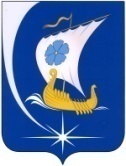 Администрация Пучежского муниципального района Ивановской областиП О С Т А Н О В Л Е Н И Е                    от  23.12.2019                                                                        № 613-пг. Пучеж